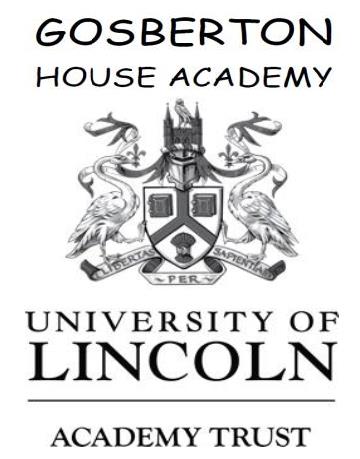 PERSON SPECIFICATIONPrincipal - Gosberton House AcademyRequirements from confidential references:  Essential  Desirable  How Assessed Qualifications: First degree or equivalent incl. QTS *Application form DocumentsOther SEND/Autism qualification *Application form DocumentsCompletion of NPQH or currently working towards it*Application form DocumentsEvidence of continuing professional development or further professional study*Application form DocumentsHigher degree qualification, postgraduate course, recognised special education qualification*Application form Documents Teaching and Management Experience:  Track record of successful leadership of significant school improvement strategies*Application form;  interview, reference Experience and understanding of management of human and financial resources at a senior level*Application form;  interview, referenceExperience of working positively with governors *Application form;  interview, referenceExperience of working with colleagues at local, regional and national level*In-depth understanding of educational development and  assessment theory and practice around SEND, particularly Autism *Application form;  interview, referenceUnderstanding of effective teaching and learning strategies for pupils with SEND, particularly Autism  *Application form;  interview, referenceExperience of planning effectively and successfully for an Ofsted Inspection*Application form;  interview, referenceKnowledge and understanding of the fundamental importance of personalised learning for pupils with SEND, particularly Autism  *Application form;  interview, referenceAbility to develop the curriculum within a context of educational change for pupils with SEND, particularly Autism *Application form;  interview, referenceSuccessful establishment of links with the local community and external partners *Application form;  interview, referenceExperience of conducting performance management*Application form;  interview, referenceExperience of working with children with challenging behaviours*Application form;  interview, referenceExperience of appointing, managing and inducting staff*Application form;  interview, referenceExperience in working effectively with parents/carers, external professionals and other agencies*Application form;  interview, referenceAbility to inspire and motivate staff, pupils, parents and governors  to achieve the schools aims*Application form;  interview, referenceAbility to analyse data, develop  strategic plans, set targets and monitor/evaluate progress towards these*Application form;  interview, referenceKnowledge of what constitutes quality in educational provision, the characteristics of effective schools and strategies for raising  standards and the achievement  of all pupils*Application form;  interview, referenceProven experience of working within national recognised quality marks and accreditations *Ability to delegate work and support colleagues in undertaking responsibilities*Application form;  interview, referenceAbility to confront and resolve  problems*Application form;  interview, reference Personal and Professional Skills and Attributes: Outstanding leader, committed to distributive leadership and teamwork*Application form;  interview, referenceA passionate commitment to the academic, personal and social development of children and families *Application form;  interview, referenceAn understanding about working in an Academy Trust compared to a maintained school*InterviewExcellent interpersonal, communications and organisational skills* Application form;  interview, referenceActively seeking new approaches, ideas and challenges. Be willing to be innovative and to take risks  *Application form;  interview, referenceAbility to think and act strategically*Application form;  interview, referenceAbility to review whole school systems to ensure robust evaluation of school performance*Application form;  interview, referenceKnowledge of statutory requirements and other legislation relating to Safeguarding/EHCP/Employment*Application form;  interview, referenceAbility to use a range of ICT effectively and creatively as an efficiency tool*Application form;  interview, referenceAbility to gain the  respect of pupils  through manner of confidence  and authority*Application form;  interview, referenceAble to lead and inspire*Application form;  interview, referenceAbility to critically evaluate own  performance and make any necessary changes to be more effective*Application form;  interview, referenceAn empathy for children and a passion for child-centred learning*Application form;  interview, referenceAbility to share a dynamic vision  for the implementation of programmes and projects*Application form;  interview, referenceA sense of purpose and ability to take personal initiative*Application form;  interview, referenceA sensitive, flexible, open-minded and responsive attitude to working  with others*Application form;  interview, referenceAbility to remain positive and enthusiastic when working under  pressure*Application form;  interview, reference Essential Written reference(s) onlyConfirmation of professional and personal knowledge, skills and abilitiesPositive recommendation from current employerGood health and attendance record